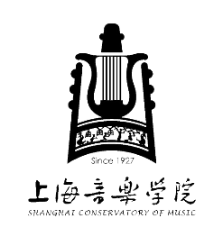 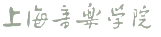                                                                      研究生部制姓名学号类别博士    学术型硕士学科专业研究方向报告题目报告时间与地点报告时长报告内容简介（申请人填写）：报告内容简介（申请人填写）：报告内容简介（申请人填写）：报告内容简介（申请人填写）：报告内容简介（申请人填写）：报告内容简介（申请人填写）：报告类型： 学术报告会或讲座 学术研讨会或学术论坛（发言）报告类型： 学术报告会或讲座 学术研讨会或学术论坛（发言）报告类型： 学术报告会或讲座 学术研讨会或学术论坛（发言）院系意见：通过 □        不通过 □主任签名： 年    月    日院系意见：通过 □        不通过 □主任签名： 年    月    日院系意见：通过 □        不通过 □主任签名： 年    月    日专业导师签名：       年    月    日专业导师签名：       年    月    日专业导师签名：       年    月    日出席专家签名：       年    月    日出席专家签名：       年    月    日出席专家签名：       年    月    日学术报告附件：请附相关讲稿复印件、海报复印件（A4）、PPT演示稿打印版、会议手册类名单页复印件（A4）、照片等纸质证明材料（1-2张），交至研究生部培养办（南106）。学术报告附件：请附相关讲稿复印件、海报复印件（A4）、PPT演示稿打印版、会议手册类名单页复印件（A4）、照片等纸质证明材料（1-2张），交至研究生部培养办（南106）。学术报告附件：请附相关讲稿复印件、海报复印件（A4）、PPT演示稿打印版、会议手册类名单页复印件（A4）、照片等纸质证明材料（1-2张），交至研究生部培养办（南106）。学术报告附件：请附相关讲稿复印件、海报复印件（A4）、PPT演示稿打印版、会议手册类名单页复印件（A4）、照片等纸质证明材料（1-2张），交至研究生部培养办（南106）。学术报告附件：请附相关讲稿复印件、海报复印件（A4）、PPT演示稿打印版、会议手册类名单页复印件（A4）、照片等纸质证明材料（1-2张），交至研究生部培养办（南106）。学术报告附件：请附相关讲稿复印件、海报复印件（A4）、PPT演示稿打印版、会议手册类名单页复印件（A4）、照片等纸质证明材料（1-2张），交至研究生部培养办（南106）。